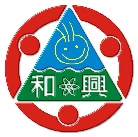 星期五Friday星期四Thursday星期三Wednesday星期二Tuesday星期一Monday節 次Class作息時間Daily Routine導師時間導師時間導師時間導師時間 打掃晨  光 Morning07：30~07：50閱讀理解深層分析教學數學延伸教學英語教學兒童朝會
演說朗讀古典詩詞
論語教學晨  光 Morning07：50~08：20本土語
(客)本土語
(客)第一節1st class08：30~09：10四禮(傅)三禮(郭)第一節1st class08：30~09：10本土語
(客)本土語
(客)第二節2 nd class09：20~10：00四詩(傅)三詩(郭)第二節2 nd class09：20~10：00整潔活動Englishliving room10：00~10：30本土語
(客)本土語
(閩)本土語
(閩)第三節3rd class10：30~11：10五詩(傅)二詩(郭)一詩(陳)第三節3rd class10：30~11：10本土語
(客)本土語
(閩)本土語
(閩)第四節4th class11：20~12：00五禮(傅)二禮(郭)一禮(陳)第四節4th class11：20~12：00午  餐 and 午  休   Lunch Break午  餐 and 午  休   Lunch Break午  餐 and 午  休   Lunch Break午  餐 and 午  休   Lunch Break午  餐 and 午  休   Lunch Break午  餐 and 午  休   Lunch Break12：00~13：20本土語
(客)第五節5th class13：30~14：10六禮(傅)第五節5th class13：30~14：10本土語
(客)第六節6th class14：20~15：00六詩(傅)第六節6th class14：20~15：00整潔活動15：00~15：20第七節7th class15：20~16：00第七節7th class15：20~16：00第八節7th class16：00~16：40第八節7th class16：00~16：40